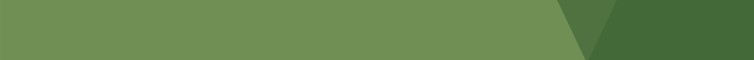 Agricultural spraying notification template - Agricultural chemical useI,      																	 am writing to notify you,      								 that I intend to carry out agricultural spraying by aircraft or mister (circle equipment) at      											 (address),which is within 200 metres of your school / hospital / aged care facility / children’s service / other      				(circle facility type)On      				 (date) at approximately      			 (time).It is expected that this spraying will take      			 hours / days (circle duration).The trade name(s) of the agricultural chemical(s) I intend to use are: If you have any questions about this activity, please contact me on      									Note that spraying cannot commence unless notification is provided at least 12 hours prior to spraying.For information on using agricultural chemicals visit www.agriculture.vic.gov.au/chemicals or contact the Customer Service Centre on 136 186.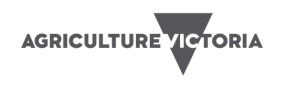 